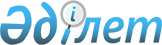 О внесении изменений и дополнений в решение маслихата от 20 декабря 2006 года N 33-30 "Об областном бюджете на 2007 год"
					
			Утративший силу
			
			
		
					Решение Западно-Казахстанского областного маслихата от 5 июля 2007 года N 40-1. Зарегистрировано Департаментом юстиции Западно-Казахстанской области 19 июля 2007 года за N 2990. Утратило силу - решением Западно-Казахстанского областного маслихата от 11 декабря 2008 года N 10-10      Сноска. Утратило силу Решением Западно-Казахстанского областного маслихата от 11.12.2008 N 10-10 (принято только на государственном языке)      В соответствии с Бюджетным кодексом Республики Казахстан и  Законом Республики Казахстан "О местном государственном управлении в Республике Казахстан" областной маслихат РЕШИЛ:



      1. Внести в решение Западно-Казахстанского областного маслихата  N 33-30 от 20 декабря 2006 года "Об областном бюджете на 2007 год" (зарегистрированный в Реестре государственной регистрации нормативных правовых актов за N 2977 от 21 декабря 2006 года и опубликованное в газете "Приуралье" N 1 от 1 января 2007 года, N 3 от 6 января 2007 года, N 4 от 9 января 2007 года, N 6 от 13 января 2007 года, N 7 от 16 января 2007 года, N 10 от 23 января 2007 года, N 13 от 30 января 2007 года, N 15 от 3 февраля 2007 года, N 16 от 6 февраля 2007 года), с учетом внесенных в него изменений и дополнений решением областного маслихата N 35-1 от 14 февраля 2007 года (зарегистрированный в Реестре государственной регистрации нормативных правовых актов за N 2983 от 16 февраля 2007 года, опубликованное в газете "Приуралье" N 22 от 20 февраля 2007 года, N 24 от 24 февраля 2007 года, N 25 от 27 февраля 2007 года, N 30 от 13 марта 2007 года), N 37-1 от 30 апреля 2007 года (зарегистрированный в Реестре государственной регистрации нормативных правовых актов за N 2988 от 3 мая 2007 года, опубликованное в газете "Приуралье" N 53 от 12 мая 2007 года, N 54 от 15 мая 2007 года, N 56 от 19 мая 2007 года, N 57 от 22 мая 2007 года, N 59 от 26 мая 2007 года, N 60 от 29 мая 2007 года, N 62 от 2 июня 2007 года, N 64 от 5 июня 2007 года, N 66 от 12 июня 2007 года) следующие изменения и дополнения:



      1) в пункте 1: 

      цифры "42 746 928" заменить цифрами "43 633 730";

      цифры "16 712 819" заменить цифрами " 17 597 777";

      цифры "12 347" заменить цифрами "14 191";

      цифры "44 933 704" заменить цифрами "45 840 756";

      цифры "2 186 776" заменить цифрами "2 207 026";

      цифры "1 078 866" заменить цифрами "1 058 616";

      цифры "71 134" заменить цифрами "91 384";



      2) пункт 9 изложить в следующей редакции:

      "9. Учесть, что  в  областном бюджете на 2007 год предусмотрены  целевые трансферты на развитие и целевые текущие трансферты районным (городскому) бюджетам в общей сумме 3 510 244 тыс. тенге, в том числе:

      3 126 611 тыс. тенге - трансферты из местных бюджетов;

      328 988 тыс. тенге - на развитие системы водоснабжения;

      29 645 тыс. тенге - на материальное обеспечение детей-инвалидов, воспитывающихся и обучающихся на дому;

      25 000 тыс. тенге - на развитие коммунального хозяйства.

      Распределение указанных сумм районным (городскому) бюджетам осуществляется на основании постановления акимата области";



      3) пункт 13 изложить в следующей редакции:

      "13. Утвердить резерв местного исполнительного органа области на 2007 год в размере 389 746  тыс. тенге, в том числе:

      - чрезвычайный резерв местного исполнительного органа области для ликвидации чрезвычайных ситуаций природного и техногенного характера  - 72 746 тыс. тенге;

      - резерв местного исполнительного органа области на неотложные затраты - 297 000 тыс. тенге;

      - резерв местного исполнительного органа области на исполнение обязательств по решениям судов - 40 000 тыс. тенге";



      4) Приложение 1 к указанному решению изложить в новой редакции согласно приложению 1 к настоящему решению.



      2. Настоящее решение вводится в действие с 1 января 2007 года.      Председатель сессии

      Секретарь областного маслихата

Приложение N 1

к решению областного маслихата

N 40-1 от 5 июля 2007 года Областной бюджет на 2007 годтыс. тенге
					© 2012. РГП на ПХВ «Институт законодательства и правовой информации Республики Казахстан» Министерства юстиции Республики Казахстан
				КатегорияКатегорияКатегорияКатегорияКатегорияСумма КлассКлассКлассКлассСумма ПодклассПодклассПодклассСумма СпецификаСпецификаСумма Наименование Сумма I. ДОХОДЫ 43 633 730 1 Налоговые поступления 17 597 777 01 Подоходный налог 7 356 416 2 Индивидуальный подоходный налог 7 356 416 03 Социальный налог 8 829 348 1 Социальный налог 8 829 348 05 Внутренние налоги на товары, работы и услуги 1 412 013 3 Поступления за использование природных и других ресурсов 1 412 013 2 Неналоговые поступления 14 191 01 Доходы от государственной собственности 6 488 1 Поступления части чистого дохода государственных предприятий 4 644 3 Дивиденды на государственные пакеты акций, находящиеся в коммунальной собственности 5 Доходы от аренды имущества, находящегося в государственной собственности 7 Вознаграждения (интересы) по кредитам, выданным из государственного бюджета 1 844 04 Штрафы, пеня, санкции, взыскания, налагаемые государственными учреждениями, финансируемыми из государственного бюджета, а также содержащимися и финансируемыми из бюджета (сметы расходов) Национального Банка Республики Казахстан 7 703 1 Штрафы, пеня, санкции, взыскания, налагаемые государственными учреждениями, финансируемыми из государственного бюджета, а также содержащимися и финансируемыми из бюджета (сметы расходов) Национального Банка Республики Казахстан 7 703 3 Поступления от продажи основного капитала 7 500 01 Продажа государственного имущества, закрепленного за государственными учреждениями 7 500 1 Продажа государственного имущества, закрепленного за государственными учреждениями 7 500 4 Поступление трансфертов 26 014 262 01 Трансферты из нижестоящих органов государственного управления 135 548 2 Трансферты из районных (городских) бюджетов 135 548 01 Бюджетные изъятия 10 898 02 Возврат целевых трансфертов 124 650 03 Возврат, использованных не по целевому назначению целевых трансфертов 02 Трансферты из вышестоящих органов государственного управления 25 878 714 1 Трансферты из республиканского бюджета 25 878 714 01 Целевые текущие трансферты 11 814 732 02 Целевые трансферты на развитие 2 890 823 03 Субвенции 11 173 159 Функциональная группаФункциональная группаФункциональная группаФункциональная группаФункциональная группаСумма Функциональная подгруппаФункциональная подгруппаФункциональная подгруппаФункциональная подгруппаСумма Администратор бюджетной программы Администратор бюджетной программы Администратор бюджетной программы Сумма ПрограммаПрограммаСумма НаименованиеСумма II. ЗАТРАТЫ 45 840 756 01 Государственные услуги общего характера 1 933 822 1 Представительные, исполнительные и другие органы, выполняющие общие функции государственного управления 373 665 110 Аппарат маслихата области 24 392 001 Обеспечение деятельности маслихата области 24 392 002 Создание информационных систем 120 Аппарат акима области 349 273 001 Обеспечение деятельности акима области 349 273 002 Создание информационных систем 0 113 Трансферты из местных бюджетов 116 Развитие человеческого капитала в рамках электронного правительства 2 Финансовая деятельность 246 066 257 Департамент (Управление) финансов области 246 066 001 Обеспечение деятельности Департамента (Управления) финансов 104 097 002 Создание информационных систем 003 Организация работы по выдаче разовых талонов и обеспечение полноты сбора сумм от реализации разовых талонов 009 Организация приватизации коммунальной собственности 7 469 010 Учет, хранение, оценка и реализация имущества, поступившего в коммунальную собственность 113 Трансферты из местных бюджетов 134 500 5 Планирование и статистическая деятельность 1 314 091 258 Департамент (Управление) экономики и бюджетного планирования области 1 314 091 001 Обеспечение деятельности Департамента (Управления) экономики и бюджетного планирования 70 586 002 Создание информационных систем 113 Трансферты из местных бюджетов 1 243 505 02 Оборона 147 294 1 Военные нужды 7 330 250 Департамент (Управление) по мобилизационной подготовке, гражданской обороне, организации предупреждения и ликвидации аварий и стихийных бедствий области 7 330 003 Мероприятия в рамках исполнения всеобщей воинской обязанности 7 330 007 Подготовка территориальной обороны и территориальная оборона областного масштаба 2 Организация работы по чрезвычайным ситуациям 139 964 250 Департамент (Управление) по мобилизационной подготовке, гражданской обороне, организации предупреждения и ликвидации аварий и стихийных бедствий области 139 964 001 Обеспечение деятельности Департамента (Управления) по мобилизационной подготовке, гражданской обороне, организации предупреждения и ликвидации аварий и стихийных бедствий 18 807 002 Создание информационных систем 004 Мероприятия гражданской обороны областного масштаба 2 597 005 Мобилизационная подготовка и мобилизация областного масштаба 20 462 006 Предупреждение и ликвидация чрезвычайных ситуаций областного масштаба 98 098 271 Департамент (Управление) строительства области 0 002 Развитие объектов мобилизационной подготовки и чрезвычайных ситуаций 03 Общественный порядок, безопасность, правовая, судебная, уголовно-исполнительная деятельность 1 781 503 1 Правоохранительная деятельность 1 781 503 252 Исполнительный орган внутренних дел, финансируемый из областного бюджета 1 706 918 001 Обеспечение деятельности исполнительного органа внутренних дел, финансируемого из областного бюджета 1 616 820 002 Охрана общественного порядка и обеспечение общественной безопасности на территории области 89 568 003 Поощрение граждан, участвующих в охране общественного порядка 530 005 Создание информационных систем 271 Департамент (Управление) строительства области 74 585 003 Развитие объектов органов внутренних дел 74 585 04 Образование 6 513 223 2 Начальное общее, основное общее, среднее общее образование 2 322 957 260 Управление (Отдел) физической культуры и спорта области 716 128 006 Дополнительное образование для детей и юношества по спорту 531 767 007 Общеобразовательное обучение одаренных в спорте детей в специализированных организациях образования 184 361 261 Департамент (Управление) образования области 1 606 829 003 Общеобразовательное обучение по специальным образовательным программам 351 515 004 Информатизация системы среднего образования 19 699 005 Приобретение и доставка учебников, учебно-методических комплексов для государственных областных организаций образования 12 400 006 Общеобразовательное обучение одаренных детей в специализированных организациях образования 294 488 007 Проведение школьных олимпиад и внешкольных мероприятий областного масштаба 103 378 013 Целевые текущие трансферты бюджетам районов (городов областного значения) на оснащение учебным оборудованием кабинетов физики, химии, биологии в государственных учреждениях среднего общего образования 169 201 017 Целевые текущие трансферты бюджетам районов (городов областного значения) на обеспечение содержания типовых штатов государственных учреждений общего среднего образования 433 772 019 Целевые текущие трансферты бюджетам районов (городов областного значения) на подключение к Интернету и оплату трафика государственных учреждений среднего общего образования 27 896 020 Целевые текущие трансферты бюджетам районов (городов областного значения) на приобретение и доставку учебников и учебно-методических комплексов для обновления библиотечных фондов государственных учреждений среднего общего образования 44 166 021 Целевые текущие трансферты бюджетам районов (городов областного значения) на создание лингафонных и мультимедийных кабинетов для государственных учреждений среднего общего образования 133 142 022 Целевые текущие трансферты бюджетам районов (городов областного значения) на организацию питания, проживания и подвоза детей к пунктам тестирования 5 061 023 Целевые текущие трансферты бюджетам районов (городов областного значения) на приобретение и доставку учебной, справочной и электронной литературы по изучению государственнго языка для обновления библиотечных фондов государственных организаций среднего образования 12 111 3 Начальное профессиональное образование 1 656 712 261 Департамент (Управление) образования области 1 656 712 008 Начальное профессиональное образование 1 656 712 4 Среднее профессиональное образование 481 675 253 Департамент (Управление) здравоохранения области 99 849 002 Подготовка специалистов со средним профессиональным образованием 99 849 261 Департамент (Управление) образования области 381 826 009 Подготовка специалистов со средним профессиональным образованием 381 826 5 Дополнительное профессиональное образование 85 052 252 Исполнительный орган внутренних дел, финансируемый из областного бюджета 10 928 007 Повышение квалификации и переподготовка кадров 10 928 253 Департамент (Управление) здравоохранения области 18 262 003 Повышение квалификации и переподготовка кадров 18 262 261 Департамент (Управление) образования области 55 862 010 Повышение квалификации и переподготовка кадров 55 862 9 Прочие услуги в области образования 1 966 827 256 Департамент (Управление) координации занятости и социальных программ области 0 116 Развитие человеческого капитала в рамках электронного правительства 261 Департамент (Управление) образования области 848 740 001 Обеспечение деятельности Департамента (Управления) образования 30 308 002 Создание информационных систем 011 Обследование психического здоровья детей и подростков и оказание психолого-медико-педагогической консультативной помощи населению 75 405 012 Реабилитация и социальная адаптация детей и подростков с проблемами в развитии 014 Целевые трансферты на развитие бюджетам районов (городов областного значения) на развитие человеческого капитала в рамках электронного правительства 63 123 018 Целевые текущие трансферты бюджетам районов (городов областного значения) на содержание вновь водимых объектов образования 83 280 113 Трансферты из местных бюджетов 594 338 116 Развитие человеческого капитала в рамках электронного правительства 2 286 271 Департамент (Управление) строительства области 1 118 087 004 Целевые трансферты на развитие бюджетам районов (городов областного значения) на строительство и реконструкцию объектов образования 674 800 005 Развитие объектов образования 443 287 05 Здравоохранение 11 783 631 1 Больницы широкого профиля 4 084 524 253 Департамент (Управление) здравоохранения области 4 084 524 004 Оказание стационарной медицинской помощи по направлению специалистов первичной медико-санитарной помощи и организаций здравоохранения 4 084 524 2 Охрана здоровья населения 944 452 253 Департамент (Управление) здравоохранения области 391 403 005 Производство крови, ее компонентов и препаратов для местных организаций здравоохранения 227 703 006 Охрана материнства и детства 146 064 007 Пропаганда здорового образа жизни 16 918 017 Приобретение тест-систем для проведения дозорного эпидемиологического надзора 718 269 Департамент (Управление) государственного санитарно-эпидемиологического надзора области 553 049 001 Обеспечение деятельности Департамента (Управления) государственного санитарно-эпидемиологического надзора 230 367 002 Санитарно-эпидемиологическое благополучие населения 240 197 003 Борьба с эпидемиями 005 Создание информационных систем 007 Централизованный закуп вакцин и других медицинских иммунобиологических препаратов для проведения иммунопрофилактики населения 82 485 271 Департамент (Управление) строительства области 0 006 Развитие объектов санитарно-эпидемиологической службы 3 Специализированная медицинская помощь 2 257 079 253 Департамент (Управление) здравоохранения области 2 257 079 009 Оказание медицинской помощи лицам, страдающим социально-значимыми заболеваниями и заболеваниями, представляющими опасность для окружающих 2 004 280 019 Обеспечение больных туберкулезом противотуберкулезными препаратами 65 981 020 Обеспечение больных диабетом противодиабетическими препаратами 66 518 021 Обеспечение онкологических больных химиопрепаратами 62 659 022 Обеспечение больных с почечной недостаточностью лекарственными средствами, диализаторами, расходными материалами и больных после трансплантации почек лекарственными средствами 57 641 4 Поликлиники 3 344 958 253 Департамент (Управление) здравоохранения области 3 344 958 010 Оказание первичной медико-санитарной помощи населению 2 945 164 014 Обеспечение лекарственными средствами и специализированными продуктами детского и лечебного питания отдельных категорий населения на амбулаторном уровне 399 794 5 Другие виды медицинской помощи 416 383 253 Департамент (Управление) здравоохранения области 416 383 011 Оказание скорой и неотложной помощи 383 636 012 Оказание медицинской помощи населению в чрезвычайных ситуациях 32 747 9 Прочие услуги в области здравоохранения 736 235 253 Департамент (Управление) здравоохранения области 104 348 001 Обеспечение деятельности Департамента (Управления) здравоохранения 55 455 008 Реализация мероприятий по профилактике и борьбе со СПИД в Республике Казахстан 7 721 013 Проведение патологоанатомического вскрытия 30 836 015 Создание информационных систем 016 Обеспечение граждан бесплатным или льготным проездом за пределы населенного пункта на лечение 7 479 018 Обеспечение деятельности информационно-аналитических центров 2 857 271 Департамент (Управление) строительства области 631 887 007 Развитие объектов здравоохранения 631 887 06 Социальная помощь и социальное обеспечение 1 535 670 1 Социальное обеспечение 777 427 256 Департамент (Управление) координации занятости и социальных программ области 406 302 002 Социальное обеспечение престарелых и инвалидов общего типа 406 302 261 Департамент (Управление) образования области 291 322 015 Социальное обеспечение сирот, детей, оставшихся без попечения родителей 291 322 271 Департамент (Управление) строительства области 79 803 008 Развитие объектов социального обеспечения 79 803 2 Социальная помощь 309 930 256 Департамент (Управление) координации занятости и социальных программ области 309 930 003 Социальная поддержка инвалидов 74 645 005 Целевые текущие трансферты бюджетам районов (городов областного значения) на материальное обеспечение детей-инвалидов, воспитывающихся и обучающихся на дому 29 645 009 Целевые текущие трансферты бюджетам районов (городов областного значения) на компенсацию повышения тарифа абонентской платы за телефон социально-защищаемым гражданам, являющимся абонентами городских сетей телекоммуникаций 11 492 015 Целевые текущие трансферты бюджетам районов (городов областного значения) для выплаты государственных пособий на детей до 18 лет из малообеспеченных семей 150 000 016 Целевые текущие трансферты бюджетам районов (городов областного значения) на обеспечение нуждающихся инвалидов обязательными гигиеническими средствами и предоставление услуг специалистами жестового языка, индивидуальными помощниками в соответствии с индивидуальной программой реабилитации инвалида 44 148 9 Прочие услуги в области социальной помощи и социального обеспечения 448 313 256 Департамент (Управление) координации занятости и социальных программ области 448 313 001 Обеспечение деятельности Департамента (Управления) координации занятости и социальных программ 46 007 004 Создание информационных систем 011 Оплата услуг по зачислению, выплате и доставке пособий и других социальных выплат 0 113 Трансферты из местных бюджетов 402 306 07 Жилищно-коммунальное хозяйство 2 098 567 1 Жилищное хозяйство 1 425 000 271 Департамент (Управление) строительства области 1 425 000 010 Целевые трансферты на развитие бюджетам районов (городов областного значения) на строительство жилья государственного коммунального жилищного фонда 012 Целевые трансферты на развитие бюджетам районов (городов областного значения) на развитие и обустройство инженерно-коммуникационной инфраструктуры 1 425 000 2 Коммунальное хозяйство 673 567 271 Департамент (Управление) строительства области 651 069 011 Целевые трансферты на развитие бюджетам районов (городов областного значения) на развитие системы водоснабжения 328 988 013 Целевые трансферты на развитие бюджетам районов (городов областного значения) на развитие коммунального хозяйства 25 000 028 Газификация населенных пунктов 297 081 030 Развитие объектов коммунального хозяйства 279 Департамент (Управление) энергетики и коммунального хозяйства области 22 498 001 Обеспечение деятельности Департамента (Управления) энергетики и коммунального хозяйства области 22 498 3 Благоустройство населенных пунктов 0 271 Департамент (Управление) строительства области 0 015 Целевые трансферты на развитие бюджетам районов (городов областного значения) на развитие благоустройства городов и населенных пунктов 08 Культура, спорт, туризм и информационное пространство 1 687 931 1 Деятельность в области культуры 888 937 262 Департамент (Управление) культуры области 590 010 001 Обеспечение деятельности Департамента (Управления) культуры 17 678 002 Создание информационных систем 003 Поддержка культурно-досуговой работы 224 187 004 Увековечение памяти деятелей государства 005 Обеспечение сохранности историко-культурного наследия и доступа к ним 123 854 007 Поддержка театрального и музыкального искусства 77 988 113 Трансферты из местных бюджетов 146 303 271 Департамент (Управление) строительства области 298 927 016 Развитие объектов культуры 298 927 2 Спорт 305 022 260 Управление (Отдел) физической культуры и спорта области 305 022 001 Обеспечение деятельности Управления (Отдела) физической культуры и спорта 13 607 003 Проведение спортивных соревнований на областном уровне 38 955 004 Подготовка и участие членов областных сборных команд по различным видам спорта на республиканских и международных спортивных соревнованиях 252 460 005 Создание информационных систем 113 Трансферты из местных бюджетов 271 Департамент (Управление) строительства области 0 017 Развитие объектов физической культуры и спорта 3 Информационное пространство 339 804 259 Управление (Отдел) архивов и документации области 47 352 001 Обеспечение деятельности Управления (Отдела) архивов и документации 6 531 002 Обеспечение сохранности архивного фонда 40 821 004 Создание информационных систем 262 Департамент (Управление) культуры области 80 265 008 Обеспечение функционирования областных библиотек 80 265 263 Департамент (Управление) внутренней политики области 123 123 002 Проведение государственной информационной политики через средства массовой информации 123 123 264 Управление по развитию языков области 57 064 001 Обеспечение деятельности Управления по развитию языков 16 073 002 Развитие государственного языка и других языков народов Казахстана 40 991 007 Создание информационных систем 113 Трансферты из местных бюджетов 271 Департамент (Управление) строительства области 32 000 018 Развитие объектов архивов 32 000 4 Туризм 11 700 265 Департамент (Управление) предпринимательства и промышленности области 11 700 005 Регулирование туристской деятельности 11 700 9 Прочие услуги по организации культуры, спорта, туризма и информационного пространства 142 468 263 Департамент (Управление) внутренней политики области 142 468 001 Обеспечение деятельности Департамента (Управления) внутренней политики 97 468 003 Реализация региональных программ в сфере молодежной политики 28 600 004 Создание информационных систем 113 Трансферты из местных бюджетов 16 400 10 Сельское, водное, лесное, рыбное хозяйство, особоохраняемые природные территории, охрана окружающей среды и животного мира, земельные отношения 1 958 240 1 Сельское хозяйство 758 855 255 Департамент (Управление) сельского хозяйства области 758 855 001 Обеспечение деятельности Департамента (Управления) сельского хозяйства 40 293 002 Поддержка развития семеноводства 98 099 004 Развитие информационно-маркетинговой системы сельского хозяйства 005 Проведение процедур банкротства сельскохозяйственных организаций, не находящихся в республиканской собственности 007 Создание информационных систем 008 Обеспечение функционирования и ремонт специальных хранилищ (могильников) 010 Поддержка развития животноводства 133 465 011 Удешевление стоимости горюче-смазочных материалов и других товарно-материальных ценностей, необходимых для проведения весенне-полевых и уборочных работ и повышение урожайности и качества продукции растениеводства 378 000 012 Целевые текущие трансферты бюджетам районов (городов областного значения) на передаваемые административные функции в рамках разграничения полномочий между уровнями государственного управления 11 112 013 Повышение продуктивности и качества продукции животноводства 73 606 014 Субсидирование стоимости услуг по доставке воды сельскохозяйственным товаропроизводителям 24 280 015 Обеспечение площадок по убою сельскохозяйственных животных 113 Трансферты из местных бюджетов 271 Департамент (Управление) строительства области 0 020 Развитие объектов сельского хозяйства 2 Водное хозяйство 420 396 254 Департамент (Управление) природных ресурсов и регулирования природопользования области 0 002 Установление водоохранных зон и полос водных объектов 003 Обеспечение функционирования водохозяйственных сооружений, находящихся в коммунальной собственности 004 Восстановление особо аварийных водохозяйственных сооружений и гидромелиоративных систем 255 Департамент (Управление) сельского хозяйства области 94 782 009 Субсидирование стоимости услуг по подаче питьевой воды из особо важных групповых систем водоснабжения, являющихся безальтернативными источниками питьевого водоснабжения 94 782 271 Департамент (Управление) строительства области 325 614 029 Целевые трансферты на развитие бюджетам районов (городов областного значения) на развитие системы водоснабжения 325 614 3 Лесное хозяйство 255 754 254 Департамент (Управление) природных ресурсов и регулирования природопользования области 255 754 005 Охрана, защита, воспроизводство лесов и лесоразведение 253 654 006 Охрана животного мира 2 100 271 Департамент (Управление) строительства области 0 021 Развитие объектов лесного хозяйства 5 Охрана окружающей среды 428 627 254 Департамент (Управление) природных ресурсов и регулирования природопользования области 124 740 001 Обеспечение деятельности Департамента (Управления) природных ресурсов и регулирования природопользования 23 453 008 Проведение мероприятий по охране окружающей среды 101 287 010 Содержание и защита особо охраняемых природных территорий 011 Проведение государственной экологической экспертизы кроме стратегических, трансграничных и экологически опасных объектов 012 Создание информационных систем 271 Департамент (Управление) строительства области 303 887 022 Развитие объектов охраны окружающей среды 303 887 6 Земельные отношения 94 608 251 Управление земельных отношений области 94 608 001 Обеспечение деятельности Управления земельных отношений 21 834 002 Создание информационных систем 2 400 003 Обеспечение осуществления земельных отношений 7 600 004 Целевые текущие трансферты бюджетам районов (городов областного значения) на передаваемые административные функции в рамках разграничения полномочий между уровнями государственного управления 31 574 113 Трансферты из местных бюджетов 31 200 11 Промышленность, архитектурная, градостроительная и строительная деятельность 624 172 2 Архитектурная, градостроительная и строительная деятельность 624 172 267 Департамент (Управление) государственного архитектурно-строительного контроля области 18 578 001 Обеспечение деятельности Департамента (Управления) государственного архитектурно-строительного контроля 18 578 002 Создание информационных систем 271 Департамент (Управление) строительства области 445 606 001 Обеспечение деятельности Департамента (Управление) строительства области 31 947 023 Создание информационных систем 113 Трансферты из местных бюджетов 413 659 272 Департамент (Управление) архитектуры и градостроительства области 159 988 001 Обеспечение деятельности Департамента (Управление) архитектуры и градостроительства области 14 588 003 Создание информационных систем 1 000 113 Трансферты из местных бюджетов 144 400 12 Транспорт и коммуникации 2 643 004 1 Автомобильный транспорт 2 338 533 268 Департамент (Управление) пассажирского транспорта и автомобильных дорог области 2 338 533 003 Обеспечение функционирования автомобильных дорог 2 338 533 007 Целевые трансферты на развитие бюджетам районов (городов областного значения) на развитие транспортной инфраструктуры 008 Целевые текущие трансферты бюджетам районов (городов областного значения) на капитальный ремонт автомобильных дорог районного значения 4 Воздушный транспорт 91 939 268 Департамент (Управление) пассажирского транспорта и автомобильных дорог области 91 939 004 Субсидирование регулярных внутренних авиаперевозок по решению местных исполнительных органов 91 939 9 Прочие услуги в сфере транспорта и коммуникаций 212 532 268 Департамент (Управление) пассажирского транспорта и автомобильных дорог области 212 532 001 Обеспечение деятельности Департамента (Управления) пассажирского транспорта и автомобильных дорог 26 361 002 Развитие транспортной инфраструктуры 49 171 005 Организация пассажирских перевозок по социально значимым межрайонным (междугородним) собщениям 137 000 006 Создание информационных систем 113 Трансферты из местных бюджетов 13 Прочие 4 721 969 1 Регулирование экономической деятельности 53 921 265 Департамент (Управление) предпринимательства и промышленности области 53 921 001 Обеспечение деятельности Департамента (Управления) предпринимательства и промышленности 53 921 006 Создание информационных систем 113 Трансферты из местных бюджетов 3 Поддержка предпринимательской деятельности и защита конкуренции 0 265 Департамент (Управление) предпринимательства и промышленности области 0 009 Целевые текущие трансферты бюджетам районов (городов областного значения) на поддержку предпринимательской деятельности 9 Прочие 4 668 048 257 Департамент (Управление) финансов области 1 120 659 005 Формирование или увеличение уставного капитала юридических лиц 1 120 659 257 Департамент (Управление) финансов области 3 467 442 013 Резерв местного исполнительного органа области на неотложные затраты 297 000 014 Чрезвычайный резерв местного исполнительного органа области для ликвидации чрезвычайных ситуаций природного и техногенного характера 72 746 015 Целевые текущие трансферты бюджетам районов (городов областного значения) на выплату заработной платы государственным служащим, работникам государственных учреждений, не являющимся государственными служащими, и работникам казенных предприятий 2 407 348 016 Резерв местного исполнительного органа области на исполнение обязательств по решениям судов 20 000 019 Целевые текущие трансферты бюджетам районов (городов областного значения) на возмещение потерь поступлений в бюджет 670 348 258 Департамент (Управление) экономики и бюджетного планирования области 79 947 003 Разработка технико-экономического обоснования местных бюджетных инвестиционных проектов (программ) и проведение его экспертизы 79 947 265 Департамент (Управление) предпринимательства и промышленности области 0 007 Реализация Стратегии индустриально-инновационного развития 271 Департамент (Управление) строительства области 0 024 Целевые трансферты на развитие бюджетам районов (городов областного значения) на развитие малых городов, в том числе с депрессивной экономикой 14 Обслуживание долга 0 1 Обслуживание долга 0 257 Департамент (Управление) финансов 0 004 Обслуживание долга местных исполнительных органов 0 15 Трансферты 8 411 730 1 Трансферты 8 411 730 257 Департамент (Управление) финансов области 8 411 730 006 Бюджетные изъятия 007 Субвенции 8 046 201 011 Возврат целевых трансфертов 365 529 017 Возврат, использованных не по целевому назначению целевых трансфертов III. ОПЕРАЦИОННОЕ САЛЬДО -2 207 026 IV. ЧИСТОЕ БЮДЖЕТНОЕ КРЕДИТОВАНИЕ 1 058 616 Бюджетные кредиты 1 150 000 07 Жилищно-коммунальное хозяйство 1 100 000 1 Жилищное хозяйство 1 100 000 271 Департамент (Управление) строительства области 1 100 000 009 Кредитование бюджетов районов (городов областного значения) на строительство жилья 1 100 000 10 Сельское хозяйство 50 000 1 Сельское хозяйство 50 000 255 Департамент (Управление) сельского хозяйства 50 000 003 Кредитование сельхозтоваропроизводителей 50 000 13 Прочие 0 9 Прочие 0 257 Департамент (Управление) финансов 0 012 Резерв местного исполнительного органа области на покрытие дефицита наличности по бюджетам 0 КатегорияКатегорияКатегорияКатегорияКатегорияСумма КлассКлассКлассКлассСумма ПодклассПодклассПодклассСумма СпецификаСпецификаСумма НаименованиеСумма 5 Погашение бюджетных кредитов 91 384 1 Погашение бюджетных кредитов 91 384 001 Погашение бюджетных кредитов, выданных из государственного бюджета 91 384 V. САЛЬДО ПО ОПЕРАЦИЯМ С ФИНАНСОВЫМИ АКТИВАМИ 0 6 Поступления от продажи финансовых активов государства 0 1 Поступления от продажи финансовых активов государства 0 001 Поступления от продажи финансовых активов внутри страны 0 VI. ДЕФИЦИТ (ПРОФИЦИТ) БЮДЖЕТА -3 265 642 VII. ФИНАНСИРОВАНИЕ ДЕФИЦИТА (ИСПОЛЬЗОВАНИЕ ПРОФИЦИТА) БЮДЖЕТА 3 265 642 